Старшая группа №7Прошла неделя «Сбор урожая в саду и огороде»Ребята вместе с воспитателями обобщили знания  об овощах и фруктах. В играх развивали внимание, память, мышление, воображение, речь. Развивали коммуникативные умения и навыки, желание оказывать помощь.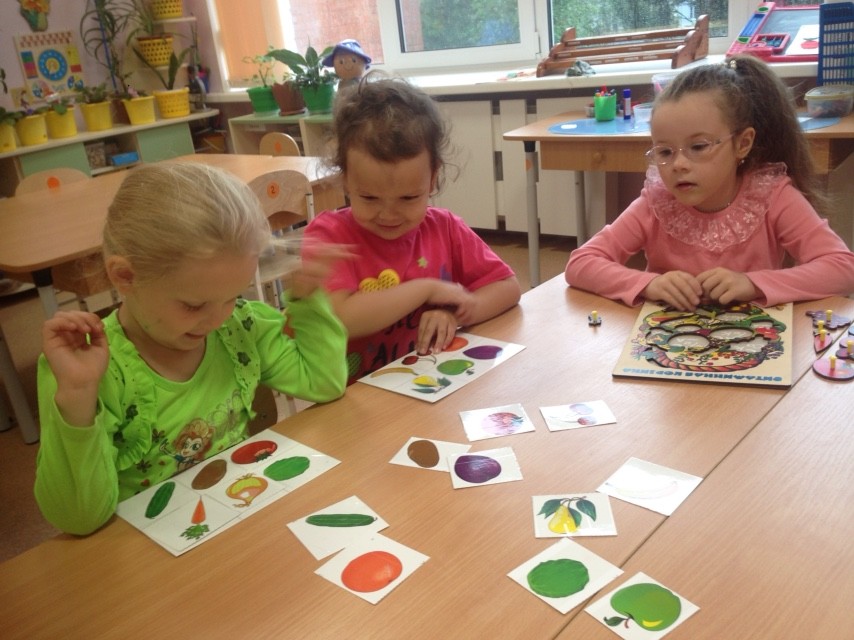 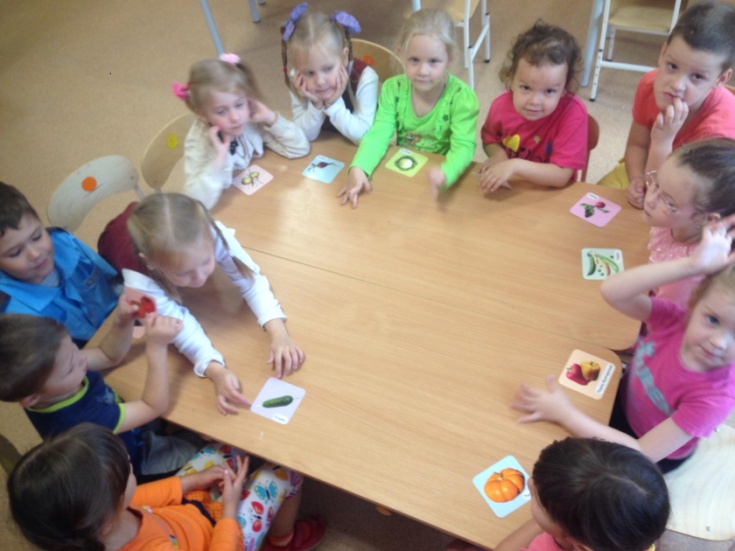 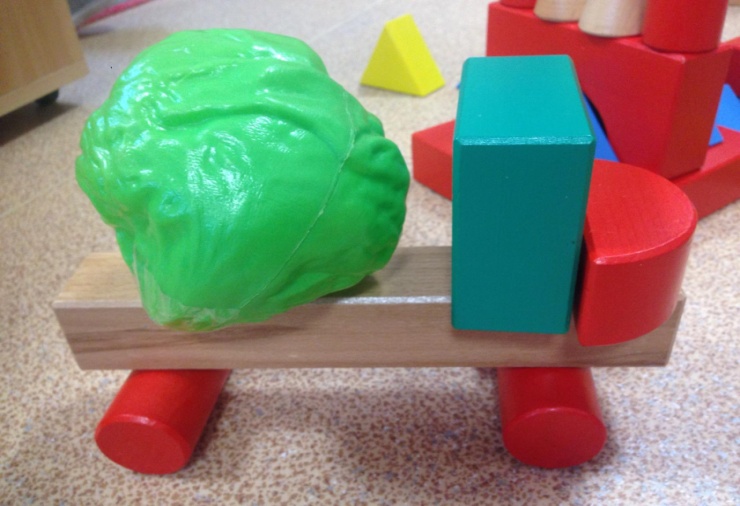 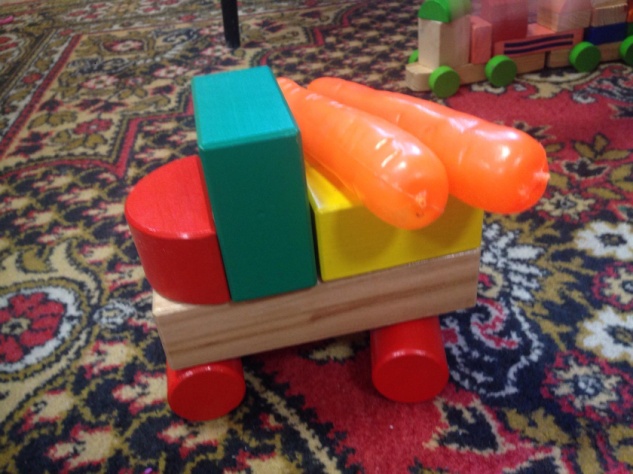 